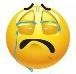 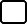 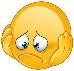 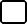 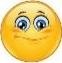 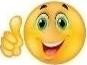 Read and write YES or NO.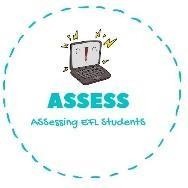 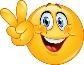 ENGLISH EXAMReading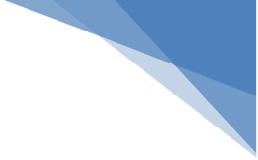 Read and choose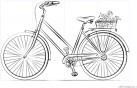 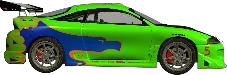 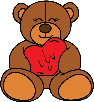 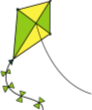 Assessing EFL StudentsMy name is John and I like to play with my toys everyday.My favourite film is Toy Story because I love toys. My favourite toy is the doll. My doll is blonde with a skirt and a shirt. She is very funny and tells me jokes. I have a train too. It is green and black and goes very fast. I can travel to a lot of places.My big brother has a lot of computer games and I playwith him at weekends.His favourite toy is the kite.YES	NOHer doll is blonde.YES	NOJohn has a green train.YES	NOHe has a brother.YES	NOIt has four wheels, windows and goes very fast.It can fly in the sky, but only if it is windy.It has two ears. It is brown and very soft.I can ride it because it has two wheels.